РАБОЧАЯ ПРОГРАММА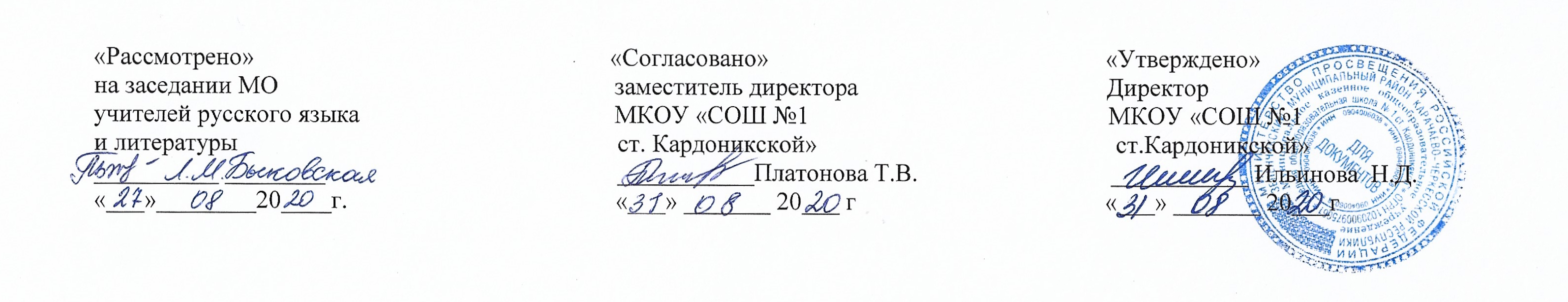 по родной (русской) литературев 6  классена 2020-2021 учебный годКоличество часов:В неделю: 1 часВ год: 34 часаУчебно-методический комплект «Вокруг тебя – Мир»Авторы учебника: Н.Н. Кубышкина, К. Сухарев-Деривоз, В.ВыборновУчитель:  Синеокая О.В.                                      Пояснительная записка                                                                                                                                                                                                                                                                                                                                                                                                                                                                                                                               

                                                                                                                                                                                                                                                                                                                                                                                                                                                                                                                                                                                                                                                                                                                                                                                                                                                                                                                                                                                                                                                                                                                                                                                                                                                                                                                                                                                                                                                                                                                                                                                                                                                                                                                                                                                                                 Рабочая программа факультативного курса «Вокруг тебя мир» составлена на основе следующих нормативно-правовых  документов:Федерального закона «Об образовании в Российской Федерации» от 29 декабря 2012 г. № 273-ФЗ;Федерального государственного образовательного стандарта основного общего образования, утвержденного Приказом Министерства образования и науки Российской Федерации от 17 декабря 2010 года № 1897;«Санитарно-эпидемиологические требования к условиям и организации обучения в общеобразовательных учреждениях», постановление Главного государственного санитарного врача Российской Федерации от 29 декабря 2010 г. № 189 СанПиН 2.4.2.2821-10 :, г. Москва; зарегистрировано в Минюсте РФ 3 марта 2011 г;Основной образовательной программы основного общего образования МБОУ «Тюгурюкская ООШ», утвержденной приказом № 76 от 26.06.2015 года;Примерной программы (Сборник – УМК «Вокруг тебя_-_Мир», 5-8 классы Авторы: И. Бурж, К. Сухарев-Дериваз, В.Ю. Выборнова, Ю.Ф. Гуголев; Москва, МККК, 2003 г.Настоящая программа  «Вокруг тебя - мир» по родной (русской) литературе для 7 класса подготовлена Международным Комитетом Красного Креста совместно с Российским Обществом Красного Креста. Данная программа определяет общую стратегию обучения, воспитания и развития учащихся средствами дополнительных занятий в соответствии с целями изучения литературы на основных занятиях в рамках программы по литературе, которые определены обязательным минимумом основного общего образования.
Программный материал курса «Вокруг тебя мир» для 7 класса подобран авторами таким образом, что все литературные произведения, представленные для изучения, обсуждения и анализа, представляют собой произведения, написанные в разные времена людьми разных национальностей, которых всегда объединяло стремление разобраться в сложностях большого разноголосого мира.
Особенностью программы для 7 класса является то, что в нее включены такие литературные произведения, в которых решается проблема, связанная с теми людьми, которые не участвуют в вооруженных конфликтах и, тем не менее, могут стать его жертвой. Также важно заметить и то, что художественные произведения по данной программе позволяют уч-ся размышлять о последствиях вооруженного конфликта для мирных людей, дают возможность узнать, какую защиту предоставляет международное гуманитарное право гражданскому населению, и дадут возможность грамотно, с гуманистической точки зрения, оценивать то, что происходит вокруг нас, в окружающем мире. 
Обучение ведется по книге «Вокруг тебя - мир» для ученика. 7 класса/Авт.-сост. К. Сухарев-Дериваз, В.Ю.Выборнова и др.– М.:ООО «Гендальф», 2000. – 96 с. 
Рабочая программа по литературе представляет собой целостный документ, включающий пять разделов: пояснительную записку; учебно-тематический план; содержание тем учебного курса; требования к уровню подготовки учащихся; перечень учебно-методического обеспечения.
Общая характеристика учебного предмета
Важнейшее значение в формировании духовно богатой, гармонически развитой личности с высокими нравственными идеалами и эстетическими потребностями имеет художественная литература. Курс литературной центрической программы «Вокруг тебя – мир» с 5-8 классы в школе основывается на принципах связи искусства с жизнью, единства формы и содержания, историзма, традиций и новаторства, осмысления историко-культурных сведений, нравственно-эстетических представлений, формирование умений оценивать и анализировать художественные произведения, овладения богатейшими выразительными средствами русского литературного языка.
Особенностью данного  курса является то, что предложенные авторами произведения позволяют уч-ся по-новому взглянуть на окружающий их мир: друзей, родных, на самого себя, - а также осознать, что миру нужны и их внимание, и сострадание, и защита. Также данный курс служит связующим звеном между реальной жизнью и художественной литературой и служит материалом для изучения норм международного гуманитарного права.
 Цель данного курса:
дать возможность уч-ся взглянуть на произведения русской и зарубежной литературы с позиций этических норм Международного гуманитарного права и оценивать события в мире с гуманистической точки зрения/Задачи данного курса:обучать уч-ся умению размышлять над прочитанным, услышанным, увиденным дать возможность уч-ся при литературном анализе отстаивать и иметь собственное мнение и точку зрения, участвовать в дискуссияхобучать уч-ся работать на литературном материале посредством выполнения разнообразных заданий: творческих работ, тестовых заданий, созданием иллюстраций к изучаемым произведениями т.д. развивать умения уч-ся творческому чтению и анализу художественных произведений с привлечением необходимых сведений по теории и истории литературы; умения выявлять в них конкретно-историческое и общечеловеческое содержание, грамотно пользоваться русским языком.Способствовать овладению уч-ся культурологической и языковой компетенциейРасширять круг чтения семиклассников, повышать качество чтения, уровень восприятия и глубину проникновения в художественный текст/Требования к уровню подготовки учащихся  7 класса
по родной (русской)  литературе 
«Вокруг тебя – мир» 

В результате изучения данного курса ученик должен 

знать:содержание литературных произведений, подлежащих обязательному прочтениюнаизусть фрагменты прозаических и поэтических текстов, подлежащих изучению (по выбору)
основные факты жизненного и творческого пути писателей-классиков;основные теоретико-литературные понятияосновополагающие принципы Устава Международного движения Красного Креста и Красного полумесяцанормы международного гуманитарного права
Уметь:работать с книгой; определять принадлежность художественного произведения к одному из литературных родов и жанроввыявлять авторскую позицию; выражать свое отношение к прочитанномувыразительно читать произведения (или фрагменты), в том числе выученные наизусть, соблюдая нормы литературного произношениявладеть различными видами пересказастроить устные и письменные высказывания в связи с изученным произведениемучаствовать в диалоге по прочитанным произведениям, понимать  чужую точку зрения и аргументированно отстаивать своювладеть навыками и умениями проводить и участвовать в дискуссииработать со словарными статьями;расширять запас лексики
Место учебного предметаПрограмма рассчитана на 1 час в неделю. Всего 34 часа.УМК Программа. (Сборник – УМК «Вокруг тебя_-_Мир», 5-8 классыАвторы: И. Бурж, К. Сухарев-Дериваз, В.Ю. Выборнова, Ю.Ф. Гуголев;Москва, МККК, 2003 г.Методические рекомендации «Вокруг тебя – Мир», 7 классАвторы: К. Сухарев-Дериваз, В.Ю. Выборнова, Ю.Ф. Гуголев,Н.Н. Кубышина, Т.Н. Пискунова;Москва, ООО «Гендальф», 2002 г.«Вокруг тебя – Мир». Книга для ученика. 7 класс.Авторы: К. Сухарев-Дериваз, В.Ю. Выборнова, Ю.Ф. Гуголев,Н.Н. Кубышина, Т.Н. Пискунова;Москва, ООО «Гендальф», 2002 г.
 Планируемые результаты:Предметные результаты:— адекватное восприятие воспринятых на слух или прочитанных произведений в объеме программы;— знание изученных текстов;— овладение навыками анализа содержания литературного произведения (умение доказательно определять жанр, композицию и сюжет произведения, характеризовать его героев и систему изобразительно-выразительных средств).Метапредметные результаты:— расширение круга приемов составления разных типов плана;— использование различных типов пересказа;— расширение круга приемов структурирования материала;— умение работать со справочными материалами и интернет-ресурсами;— умение подбирать аргументы при обсуждении произведения и делать доказательные выводы.Личностные результаты:— умение дать доказательное суждение о прочитанном, определить собственное отношение к прочитанному;— умение создавать творческие работы, максимально использующие различные жанры литературы.Осознанно продолжать формирование собственного круга чтения.Тематическое  планирование уроков «Вокруг тебя мир».7 класс, 34 часа.№ТемаДата1.2.3.4.5.6.7.8.9.10.11.12.13.14.15.16.17.18.19.20.21.22.23.2425262728293031323334Вводный урок. «Вокруг тебя мир»В. Гаршин «Сигнал». Чтение рассказа.Главные герои рассказа «Сигнал».В. Катаев «На даче».Конфликт и люди, не участвующие в нём.«Эхо войны», Б. Екимов «Ночь исцеления»Тема и проблематика рассказа.Гуманное отношение к страдающему человеку.Р/р «Не бывает совсем не пострадавших на войне»В. Конецкий. «Тамара». Мотивы жизни и смерти.Гуманное отношение к гражданскому населению во время войны.Р/Р Эхо войны в художественных произведениях, фильмах.М. Шолохов «Судьба человека». Незащищённость, ранимость маленького человека.Р/р Эхо войны в моей семье или семьях близких, знакомых, соседей.Исследовательская работа по книге С. Алексеевич «Последние свидетели».Сильные впечатления военного детства.М. Булгаков «Стальное горло». Победа над собой.Ю. П. Вревская Подвиг во благо других.И. С. Тургенев «Памяти Ю. П. Вревской.С. Сергеев-Цепский «Первая русская сестра»Р/р Выборочное изложение «Даша Севастопольская»Об организации первой медицинской помощи в России.С. Алексеевич «У  войны не женское лицо»Роль медперсонала в условиях вооружённого конфликта.Р/р Какие качества необходимы мед. работникам в военное и мирное время.По принципу гуманности. М Пришвин «Голубая стрекоза»А.Ахматова «Памяти Вали». Отношение к страдающим детям.В.Быков «Крутой берег реки». Портретная характеристика.Е.Носов «Белый гусь».Р/р Развёрнутый ответ на вопрос.Итоговый  урок.Резерв